Name:__________________________ 					Period:______Value Worksheet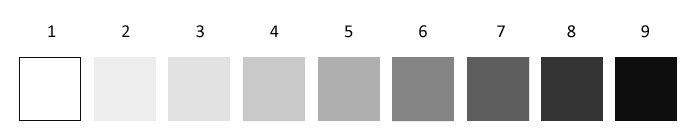 Patterned Shading:Choose four patterns and shade them from dark to light.White						Gray						BlackWhite						Gray						BlackWhite						Gray						BlackWhite						Gray						Black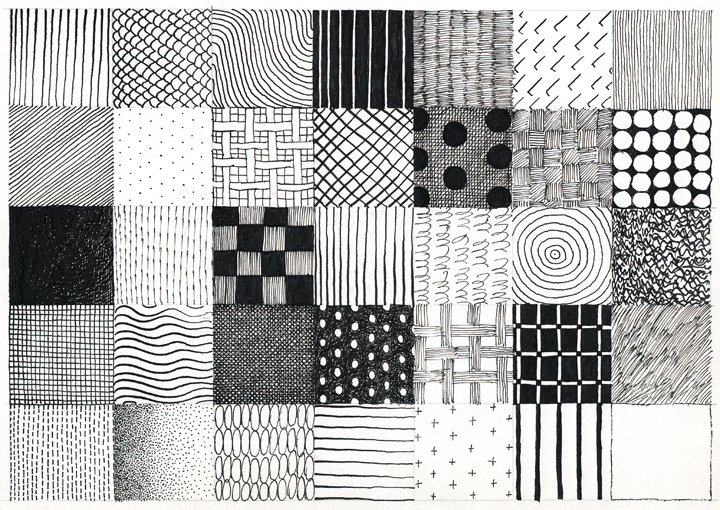 Examples of pattern shading